Лепка № 3.Задачи: анализировать и передавать  в лепке выразительность образа , особенности формы и пропорций;Развивать творческие способности, фантазию, инициативу;Закреплять технические умения и навыки работы с пластилином;Воспитывать аккуратность и терпение.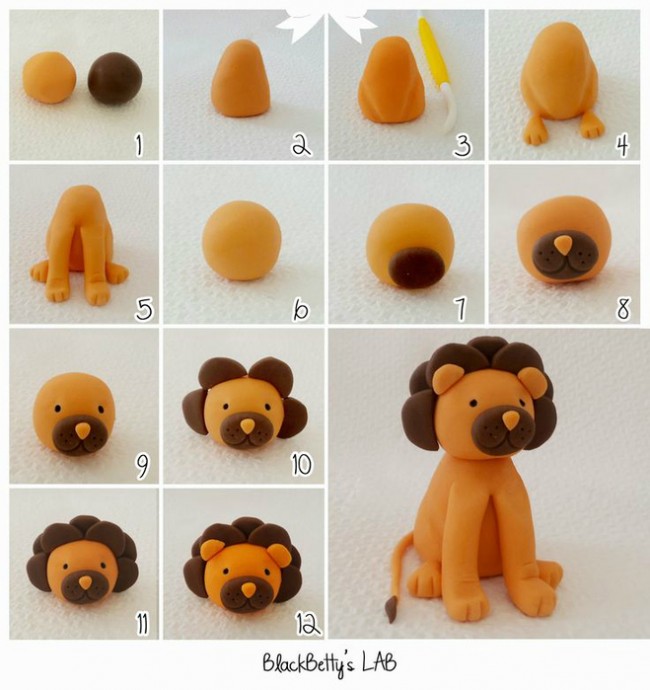 